教育部104年數位學伴計畫國民中小學及數位機會中心「傑出帶老師」得獎名單教育部104年數位學伴計畫夥伴大學「傑出帶老師」得獎名單教育部104年數位學伴計畫「傑出大學伴」得獎名單大學伴：珍惜每一次和你碰面的機會，我們一起加油！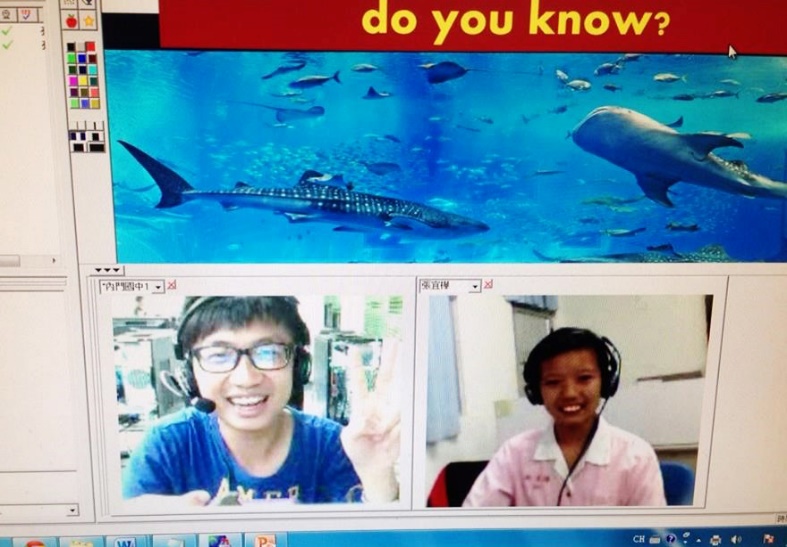 帶老師：上課時時關心大、小學伴互動的情形，確保軟硬體運作順利。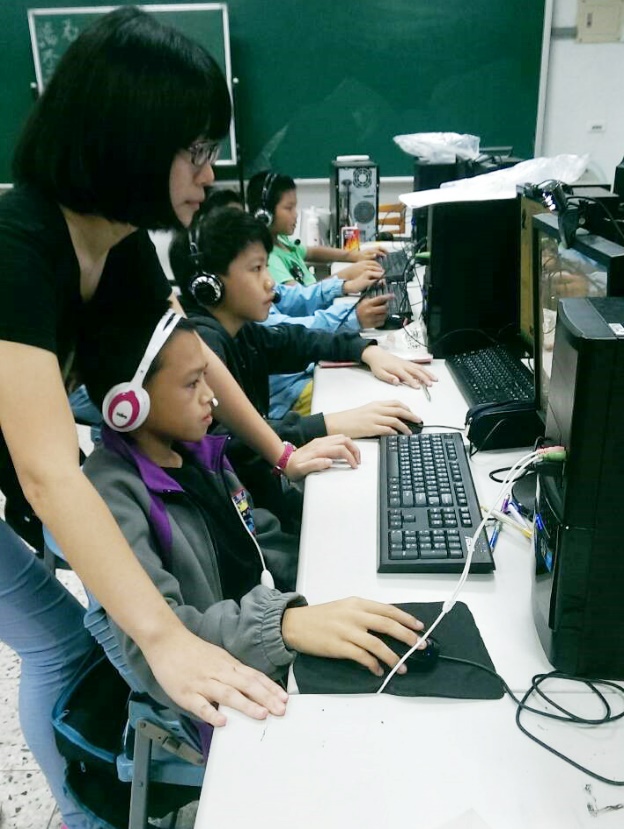 